20 мая детское объединение «Палитра» оказали помощь в оформлении стендов выпускников 9 класса к Последнему звонку. Выпускники ранее занимались в кружке ИЗО «Палитра». Было приятно вновь встретится с родителями выпускников и их повзрослевшими детьми.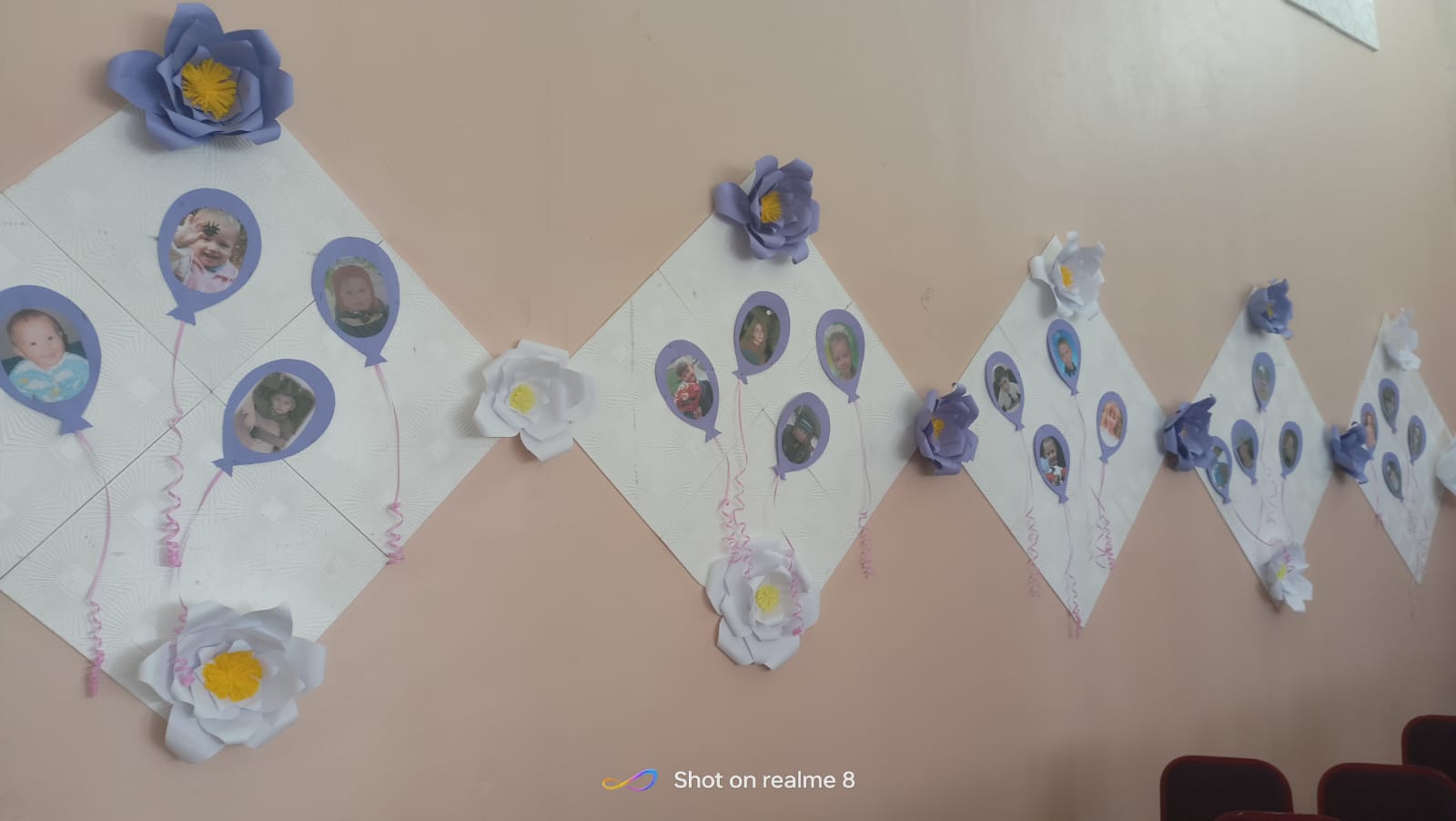 